1. 	Beschrifte mithilfe der folgenden Begriffe die Organe des Immunsystems: Milz ∙ Thymus ∙ Knochenmark ∙ Lymphknoten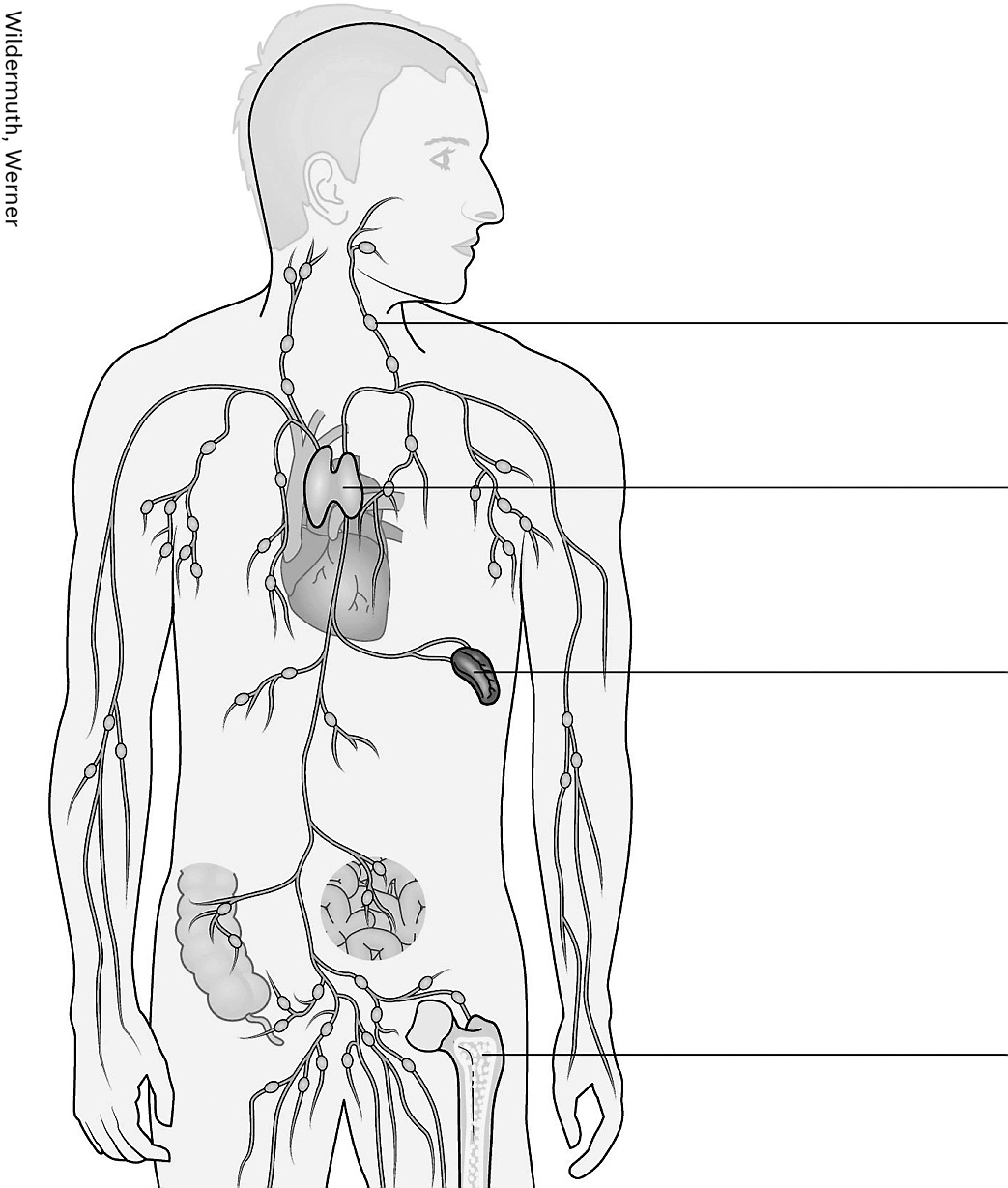 2. 	Ordne den Organen des Immunsystems ihre Funktion zu. Benutze dazu die passenden der folgenden Sätze:	Hier entstehen fortwährend neue weiße Blutkörperchen. Hier lernen die Fresszellen, zwischen Körperzellen und Erregern zu unterscheiden. Hier lagern Fresszellen in Reserve. Hier befinden sich besonders viele weiße Blutkörperchen.OrganFunktionKnochenmarkHier entstehen fortwährend neue weiße Blutkörperchen.LymphknotenHier befinden sich besonders viele weiße Blutkörperchen.ThymusHier lernen die Fresszellen zwischen Körperzellen undErregern zu unterscheiden.MilzHier lagern Fresszellen in Reserve.